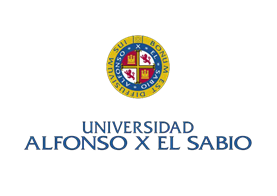 GRADO EN INGENIERÍA ELECTRÓNICA INDUSTRIAL Y AUTOMÁTICACompetencias BásicasEn cumplimiento del Real Decreto 861/2010, de 2 de julio, por el que se modifica el Real Decreto 1393/2007, de 29 de octubre, por el que se establece la ordenación de las enseñanzas universitarias oficiales, y particularmente del artículo 3 del Anexo I del citado Real Decreto, se garantizarán como mínimo las siguientes competencias básicas:Competencias GeneralesAsimismo, en cumplimiento de la Orden Ministerial CIN/351/2009 de 09 de febrero, que precisa los contenidos del anexo I del citado Real Decreto 1393/2007 de acuerdo con lo previsto en su artículo 2.9, y teniendo en cuenta los principios del artículo 3.5 del citado Real Decreto 1393/2007, los estudiantes adquirirán las siguientes competenciasCompetencias TransversalesCompetencias Específicas CB1Que los estudiantes hayan demostrado poseer y comprender conocimientos en un área de estudio que parte de la base de la educación secundaria general, y se suele encontrar a un nivel que, si bien se apoya en libros de texto avanzados, incluye también algunos aspectos que implican conocimientos procedentes de la vanguardia de su campo de estudio.CB2Que los estudiantes sepan aplicar sus conocimientos a su trabajo o vocación de una forma profesional y posean las competencias que suelen demostrarse por medio de la elaboración y defensa de argumentos y la resolución de problemas dentro de su área de estudio.CB3Que los estudiantes tengan la capacidad de reunir e interpretar datos relevantes (normalmente dentro de su área de estudio) para emitir juicios que incluyan una reflexión sobre temas relevantes de índole social, científica o ética.CB4Que los estudiantes puedan transmitir información, ideas, problemas y soluciones a un público tanto especializado como no especializado.CB5Que los estudiantes hayan desarrollado aquellas habilidades de aprendizaje necesarias para emprender estudios posteriores con un alto grado de autonomía.CG1Capacidad para la redacción, firma y desarrollo de proyectos en el ámbito tecnológico mecánico de la ingeniería industrial, que tengan por objeto, de acuerdo con los conocimientos adquiridos según lo establecido en el apartado 5 de esta orden, la construcción, reforma, reparación, conservación, demolición, fabricación, instalación, montaje o explotación de: estructuras, equipos mecánicos, instalaciones energéticas, instalaciones eléctricas y electrónicas, instalaciones y plantas industriales y procesos de fabricación y automatización.CG2Capacidad para la dirección de las actividades objeto de los proyectos de ingeniería descritos en el epígrafe anterior.CG3Conocimiento en materias básicas y tecnológicas, que le capacite para el aprendizaje de nuevos métodos y teorías, y les dote de versatilidad para adaptarse a nuevas situaciones.CG4Capacidad de resolver problemas con iniciativa, toma de decisiones, creatividad, razonamiento crítico y de comunicar y transmitir conocimientos, habilidades y destrezas en el campo de la Ingeniería Industrial.CG5Conocimientos para la realización de mediciones, cálculos, valoraciones, tasaciones, peritaciones, estudios, informes, planes de labores y otros trabajos análogos.CG6Capacidad para el manejo de especificaciones, reglamentos y normas de obligado cumplimiento.CG7Capacidad de analizar y valorar el impacto social y medioambiental de las soluciones técnicas.CG8Capacidad de organización y planificación en el ámbito de la empresa, y otras instituciones y organizaciones.CG9Capacidad de trabajar en un entorno multilingüe y multidisciplinar.CG10Conocimiento, comprensión y capacidad para aplicar la legislación necesaria en el ejercicio de la profesión de Ingeniero Técnico Industrial.CG11Capacidad para aplicar los principios y métodos de la calidad.CT01Analizar las estrategias verbales que se emplean en los intercambios comunicativos.CT02Análisis de conflictos y su resolución, mediante el empleo de procesos de negociación y el empleo de estrategias de cortesía verbal y argumentación.CT03Conocimiento necesario y suficiente la lengua inglesa para comunicar y comprender. Desarrollo de la comprensión lectora y auditiva, así como de la expresión oral y escrita.CT04Conocer y dominar conceptos básicos de informática de usuario, utilizando eficientemente las aplicaciones ofimáticas más habituales.CT05Capacidad para hacer uso eficiente software de hoja de cálculo para efectuar cálculos y análisis de datos en ámbito de la ingeniería.CT06Capacidad para gestionar grupos humanos, enfrentarse a los conflictos dentro de las organizaciones y liderar equipos multidisciplinares organizando el trabajo en el seno de estos.CT07Adquirir iniciativa emprendedora y conocer las bases de la creación de empresas.CE1Capacidad para la resolución de los problemas matemáticos que puedan platearse en ingeniería. Aptitud para aplicar los conocimientos sobre: álgebra lineal, geometría, geometría diferencial, cálculo diferencial e integral, ecuaciones diferenciales y en derivadas parciales, métodos numéricos, algorítmica numérica, estadística y optimización.CE2Comprensión y dominio de los conceptos básicos sobre las leyes generales de la mecánica, termodinámica, campos y ondas y electromagnetismo y su aplicación para la resolución de problemas propios de la ingeniería.CE3Conocimientos básicos sobre el uso y programación de los ordenadores, sistemas operativos, bases de datos y programas informáticos con aplicación en ingeniería. Concebir, llevar a cabo y mantener proyectos informáticos que apliquen las técnicas actuales de la ingeniería de la programación.CE4Capacidad para comprender y aplicar los principios de conocimientos básicos de la química general, química orgánica e inorgánica y sus aplicaciones en la ingeniería.CE5Capacidad de visión espacial y conocimiento de las técnicas de representación gráfica, tanto por métodos tradicionales de geometría métrica y geometría descriptiva, como mediante las aplicaciones de diseño asistido por ordenador.CE6Conocimiento adecuado del concepto de empresa, marco institucional y jurídico de la empresa. Organización y gestión de empresas. CE7Capacidad para aplicar los principios fundamentales del tratamiento masivo de datos en el ámbito de la ingeniería electrónica industrial y automática.CE8Conocimientos de termodinámica aplicada y transmisión de calor. Principios básicos y su aplicación a la resolución de problemas de ingeniería.CE09Conocimientos de los principios básicos de la mecánica de fluidos y su aplicación a la resolución de problemas en el campo de la ingeniería. Cálculo de tuberías, canales y sistemas de fluidos.CE10Conocimientos de los fundamentos de ciencia, tecnología y química de materiales. Comprender la relación entre la microestructura, la síntesis o procesado y las propiedades de los materiales.CE11Conocimiento y utilización de los principios de teoría de circuitos y máquinas eléctricas.CE12Conocimientos de los fundamentos de la electrónica.CE13Conocimientos sobre los fundamentos de automatismos y métodos de control.CE14Conocimiento de los principios de teoría de máquinas y mecanismos.CE15Conocimiento y utilización de los principios de la resistencia de materiales.CE16Conocimientos básicos de los sistemas de producción y fabricación.CE17Conocimientos básicos y aplicación de tecnologías medioambientales y sostenibilidad.CE18Conocimientos aplicados de organización de empresas.CE19Conocimientos y capacidades para organizar y gestionar proyectos. Conocer la estructura organizativa y las funciones de una oficina de proyectos.CE20Conocimiento aplicado de electrotecnia.CE21Conocimiento de los fundamentos y aplicaciones de la electrónica analógica.CE22Conocimiento de los fundamentos y aplicaciones de la electrónica digital y microprocesadores.CE23Conocimiento aplicado de electrónica de potencia.CE24Conocimiento aplicado de instrumentación electrónica.CE25Capacidad para diseñar sistemas electrónicos analógicos, digitales y de potencia.CE26Conocimiento y capacidad para el modelado y simulación de sistemas.CE27Conocimientos de regulación automática y técnicas de control y su aplicación a la automatización industrial.CE28Conocimientos de principios y aplicaciones de los sistemas robotizados.CE29Conocimiento aplicado de informática industrial y comunicaciones.CE30Capacidad para diseñar sistemas de control y automatización industrial.CE31Ejercicio original a realizar individualmente y presentar y defender ante un tribunal universitario, consistente en un proyecto en el ámbito de las tecnologías específicas de la Ingeniería Industrial de naturaleza profesional en el que se sinteticen e integren las competencias adquiridas en las enseñanzas.CE32Conocimiento de los procesos y estrategias de digitalización de la industria, sus causas, consecuencias, ventajas e inconvenientes.CE33Conocimiento de las últimas tecnologías de aplicación en ámbito de la ingeniería mecánica y su impacto en el diseño y gestión de los productos y procesos industriales.CE34Conocimiento sobre la protección de datos y la seguridad informática y sus implicaciones en el ámbito de la ingeniería industrial.CE35Conocimientos básicos sobre PLM y Lean Thinking en entornos industriales conectados.CE36Conocimiento básico de las metodologías Agile y sus aplicaciones en el ámbito de la ingeniería industrial.CE37Conocimiento aplicado de los sistemas y procesos de fabricación para transformar metales y polímeros.CE38Capacidad para seleccionar y aplicar los procesos de fabricación adecuados para obtener una pieza, así como las máquinas y equipos necesarios.CE39Conocimiento aplicado de máquinas eléctricas asíncronas y transformadores.CE40Capacidad para modelizar y resolver circuitos eléctricos con componentes no lineales y en el dominio del tiempo y la frecuencia.CE41Capacidad para dimensionar elementos mecánicos a partir de los requerimientos de máquina y seleccionar el material adecuado para cada aplicación y pieza.CE42Capacidad para valorar e identificar las oportunidades que la innovación permanente ofrece en el ámbito de la ingeniería electrónica industrial y automática y asumir la necesidad de la misma.